UNION SPORTIVE DE BOIS LE ROI - GYMNASTIQUE VOLONTAIRE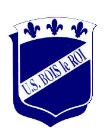 Site Internet : www.usboisleroi.frBULLETIN D’INSCRIPTION  2017-2018 COURS SENIOR SEULReprise des cours : mercredi 13/09/20179h20 - 10h20, salle EVRAT (gymnase Langenargen)Nom :                                               Prénom : Date de naissance : Adresse :    Code postal :                  Ville : Tél. Domicile : 				Portable :    .   .   .   .   Mail  Vous recevrez votre licence par e-mail : il est donc impératif que l’adresse soit convenablement renseignée. (Écrire TRES LISIBLEMENT) En cas de changement d’adresse mail en cours d’année, merci de nous le signaler. (Certificat médical : voir annexe, nouveau règlementTARIF ANNUEL pour le seul cours SENIOR : payable en 3 chèques datés du 13 septembre 2017. (Chèques déposés en banque en octobre, novembre, décembre), à l’ordre de USB-GV.Tarif individuel : 110€ incluant la licence et l’assurance : 27€ + cotisation USB : 5.50€ + 1h COURS GV senior : 77.50€   Tarif couple 1H senior : 201€ incluant licence-assurance : 54€ (27€ x 2) + 2 cotisations USB : 11€ (5.50€ x 2) + cotisation GV 1 cours senior couple 136€ (68€ x 2) TOTAL COUPLE : 54 +11 + 136 = 201€Je déclare avoir pris connaissance des conditions d’accueil et d’animation et je joins le questionnaire de santé obligatoire ou le certificat médical.En cas d’urgence, je demande de prévenir :Mme, M. :                                           Tél. Dom. :    .   .   .   .        Portable :     .   .   .   .     La FFEPGV (Fédération Française d’Éducation Physique et de Gymnastique volontaire) propose une assurance complémentaire facultative : IA SPORT + (10.86€. Supplémentaires). Souscription à l’assurance IA SPORT + :   Oui	   non (barrer l’option refusée.)J’autorise l’association à publier des photos prises en cours et où j’apparais, sur le site web de l’USB ou sur tout support médiatique :  	 Oui 	   non   	   J’ai pris connaissance de toutes les modalités d’assurance de base et de la possibilité de souscrire à une option complémentaire IA SPORT +.À Bois Le Roi, le 13-09-17    Signature (précédée de la mention « Lu et Approuvé »)N.B. Il est obligatoire de pénétrer dans la salle de cours muni de chaussures propres et réservées à la gymnastique.CONTACTS : Véronique BOURDETTE    06 60 93 29 29 gymvolontaire@usboisleroi.fr  INSCRIPTIONS : Forum au gymnase : 03/09/2017 14h-18h FICHE de RENSEIGNEMENTS destinée aux animateursDECLARATION DU/DE LA PRATIQUANT(E) :NOM et PRENOMPrésentez-vous une maladie cardiaque ou respiratoire : hypertension artérielle, insuffisance coronarienne, séquelle d’infarctus du myocarde….. ? Suivez-vous un traitement ? Présentez-vous une pathologie articulaire (arthrose, douleurs dorsales, lombaires, cervicales, douleurs de genoux, de hanche, prothèse de hanche, de genou…) ?Êtes-vous diabétique ?Date                                                                           Signature du licenciéVotre médecin vous invite à remettre, pour votre sécurité et pour que votre pratique sportive ne soit pas néfaste à votre santé, ces informations à l’animateur de votre club qui devra s’engager à ne pas divulguer ces informations médicales.CERTIFICAT MEDICAL à remplir par le médecinJe soussigné Dr                                                           certifie avoir examiné ce jour Mr/Mme                                                                                  né(e) leQui ne présente aucun antécédent médical déclaré ni pathologie actuellement décelable entraînant une contre-indication formelle aux activités de gymnastique dans le cadre de la FFEPGV.Restrictions éventuelles : Le…….     2017	Signature et cachet professionnel